“生态课堂下滋养学生英语阅读素养的有效策略”研究活动之：英语组试卷编制竞赛活动试卷编制是每一位教师的必修课，这不仅有利于进一步提高教师专业素养的发展，更是教师提高教育教学水平的重要途径。为了提升教师命题的质量，提高教师的命题能力，更科学有效地编制学科试卷，发挥考试命题对教学的引领作用，有效推进英语学科教学的发展。我校英语组根据学校教研活动安排举行了教师试卷编制竞赛活动。本次竞赛活动教研组组织老师认真分析教研室试卷编制的命题指导思想和考试内容及要求，要求老师们在编制的试卷基于真实、切实、自然和丰富的情境，让知识在学生的生活中重视，达到学以致用，学有所用。学校以试题的适标性、科学性、有效性、导向性为原则，对每一份参赛试卷进行了评选。结果如下：（排名不分先后）一等奖：蔡 畅  陆 勤  徐永珍  王婷婷二等奖：朱秋凤  潘耀梅  刘 芳  徐 佳  庞伟清  陆永琴活动花絮：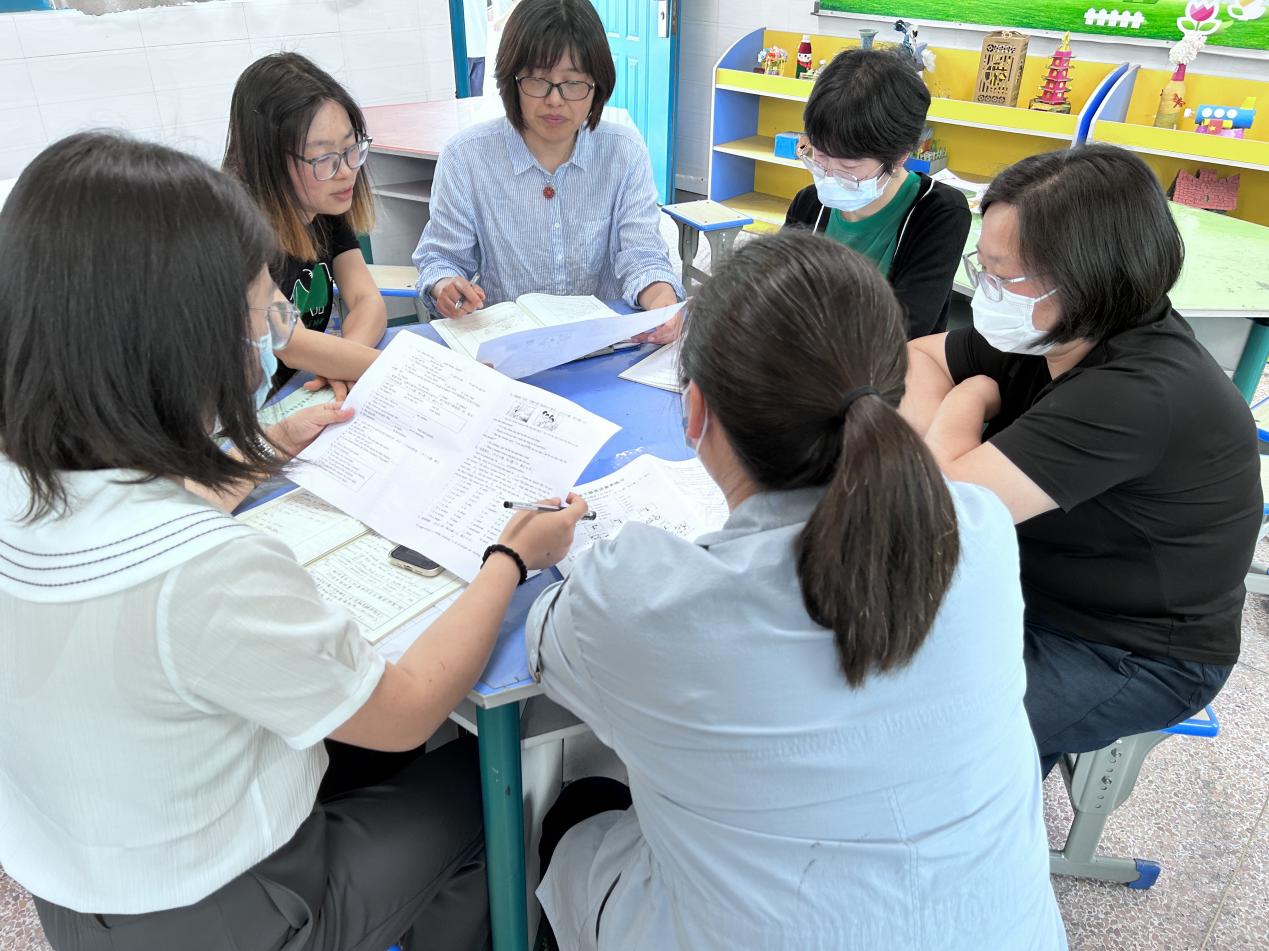 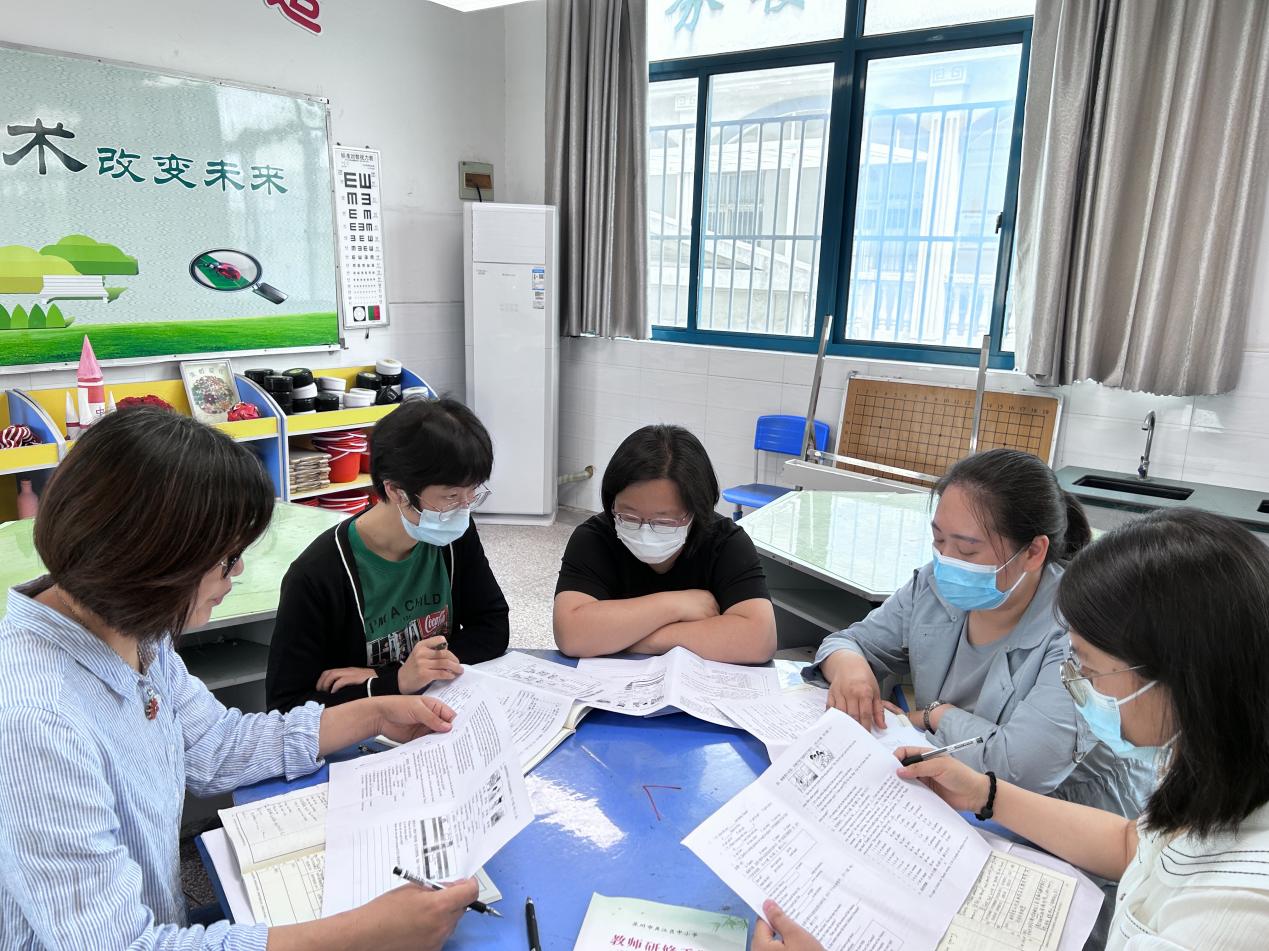 